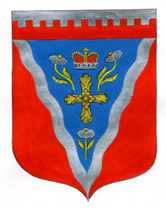 АдминистрацияРомашкинского сельского поселенияПриозерского муниципального района Ленинградской областиП О С Т А Н О В Л Е Н И Еот 26 марта 2024 года                                                                                                    № 130             Об утверждении годового отчета о ходе реализации и оценки эффективности муниципальной программы «Обеспечение устойчивого функционирования и развития коммунальной инфраструктуры и повышение энергоэффективности» в Ромашкинском сельском поселении Приозерского муниципального района Ленинградской области на 2022-2024 годы» за 2023год В  соответствии с приложением 2 порядка проведения оценки эффективности реализации муниципальных программ  Ромашкинского сельского поселения, утвержденного постановлением администрации Ромашкинского сельского поселения от 07.11.2023 № 435«Об утверждении Порядка принятия решений о разработке муниципальных  программ Ромашкинского сельского поселения, их формирования и реализации, и Порядка проведения оценки эффективности реализации муниципальных программ  в Ромашкинском сельском поселении»   ПОСТАНОВЛЯЕТ:1. Утвердить Годовой отчет о ходе реализации и оценки эффективности муниципальной программы «Обеспечение устойчивого функционирования и развития коммунальной инфраструктуры и повышение энергоэффективности в Ромашкинском сельском поселении Приозерского муниципального района Ленинградской области на 2022-2024 годы» за 2023год.2.	Настоящее постановление подлежит размещению на сайте поселения    www.ромашкинское.рф.3.	Постановление вступает в силу с момента его официального размещения.4.	Контроль за выполнением постановления оставляю за собой.Глава администрации                                                                              С. В. ТанковЛогинова О. Н. (813) 79-99-663Разослано: дело-2, прокуратура-1, СМИ-1, администратор сайта -1Утверждаю:Глава администрации Ромашкинского сельского поселения____________ С. В. ТанковГодовой отчет о ходе реализации и оценки эффективности муниципальной программы«Обеспечение устойчивого функционирования и развития коммунальной инфраструктуры и повышение энергоэффективности в Ромашкинском сельском поселении Приозерского муниципального района Ленинградской области на 2022-2024 годы» за 2023год.таблица 11Отчето реализации муниципальной программы  Наименование муниципальной программы: «Обеспечение устойчивого функционирования и развития коммунальной инфраструктуры и повышение энергоэффективности в  Ромашкинском сельском поселении  Приозерского муниципального района Ленинградской области на 2022-2024 годы» Отчетный период: январь – декабрь 2023 годаОтветственный исполнитель: Начальник сектора экономики и финансов Логинова О. Н.Отчет заполняется в соответствии с пунктом 7.5 Порядка принятия решений о разработке муниципальных программ  в Ромашкинском сельском поселении , их формирования и реализации постановления от 07.11.2023 № 435таблица 2Сведения
о фактически достигнутых значениях показателей (индикаторов) муниципальной программыТаблица 9Сведения
о фактически достигнутых значениях показателей (индикаторов) муниципальной  программы в разрезе в разрезе населенных пунктовтаблица 4Оценка эффективности  реализации целевой муниципальной программы «Обеспечение устойчивого функционирования и развития коммунальной инфраструктуры и повышение энергоэффективности в Ромашкинском сельском поселении Приозерского муниципального района Ленинградской области на 2022-2024 годы» за 2023годВ  соответствии с приложением 2 порядка проведения оценки эффективности реализации муниципальных программ Ромашкинского сельского поселения, утвержденного постановлением администрации Ромашкинского сельского поселения от 07.11.2023№ 435«Об утверждении Порядка принятия решений о разработке муниципальных  программ в Ромашкинском сельском поселении  , их формирования и реализации, и Порядка проведения оценки эффективности реализации муниципальных программ в Ромашкинском сельском поселении  »   Оценку результативности и эффективности реализации муниципальных программ используются индикаторы и показатели отчета о реализации Программы. Под результативностью понимается степень достижения запланированных показателей за счет реализации мероприятий Программы.Результативность измеряется путем сопоставления фактически достигнутых значений показателей с плановыми значениями. В качестве критериев оценки результативности реализации Программы и программных мероприятий используется индекс результативности и интегральная оценка результативности.Индекс результативности Программы (мероприятия) оценивается по каждому целевому показателю в год t и за расчетный период T:                                       Пфit                                Рit = ------,                                      Ппitгде:Рit - результативность достижения i-го показателя, характеризующего ход реализации Программы, в год t;Пфit - фактическое значение i-го показателя, характеризующего реализацию Программы, в год t Ппit - плановое значение i-го показателя, характеризующего реализацию Программы, в год t;i - номер показателя Программы.Основное мероприятие " Поддержание устойчивой работы объектов коммунальной и инженерной инфраструктуры "                                      Пфit                               Рit = ------ =       5 /5= 1                                       ПпitПодпрограмма "Поддержка преобразований в жилищно-коммунальной сфере на территории муниципального образования в целях обеспечения бытового обслуживания населения, отвечающего стандартам качества бытового обслуживания"                                      Пфit                               Рit = ------ =         100/100= 1                                        Ппit«Энергосбережение и повышение энергетической эффективности»:                                       Пфit                               Рit = ------ =         1/1= 1                                        Ппit" Мероприятия, направленные на достижение цели федерального проекта "Содействие развитию инфраструктуры субъектов Российской Федерации (муниципальных образований)"                                      Пфit                               Рit = ------ =      3 /3= 1                                       ПпitИнтегральная оценка результативности Программы в год t определяется по следующей формуле:                                      m                                 SUM Рit                                  1                            Ht = ------- x 100,                                    mгде:Ht - интегральная оценка результативности Программы в год t (в процентах);Рit - индекс результативности по i-му показателю <1> в год t;m - количество показателей Программы.-------------------------------<1> Все целевые и объемные показатели Программы являются равнозначными.Ht= ((1+1+1+1)/4)*100=100% Эффективность реализации Программы определяется как соотношение интегральной оценки результативности Программы и уровня финансирования:                                    Ht                              Эt = ---- x 100,                                    Stгде:Эt - эффективность Программы в год t;St - уровень финансирования Программы в год t, определяется как отношение фактического объема финансирования к запланированному объему финансирования в год t;Ht - интегральная оценка результативности Программы в год t.                                      Ht                              Эt = ---- x 100= 80/13,6*100=  113,1                                    StПри завершении расчетов показателей формулируются выводы по оценке эффективности реализации Программы с учетом следующих критериев:значение показателя (Эt) от 90 до 110% - реализация Программы соответствует запланированным результатам при запланированном объеме расходов - запланированная эффективность реализации Программы;значение показателя (Эt) более 110% - эффективность реализации Программы более высокая по сравнению с запланированной;значение показателя (Эt) от 50 до 90% - эффективность реализации Программы более низкая по сравнению с запланированной;значение показателя (Эt) менее 50% - Программа реализуется неэффективно.Вывод: значение эффективность программы 113,1% реализация Программы соответствует запланированным результатам при запланированном объеме расходов - запланированная эффективность реализации Программы;таблица 4Информация о внесении изменений в программу«Обеспечение устойчивого функционирования и развития коммунальной инфраструктуры и повышение энергоэффективности в Ромашкинском сельском поселении  Приозерского муниципального района Ленинградской области на 2022-2024 годы» за 2023годответственный исполнительмуниципальной программы:          Заместитель главы администрации Ромашкинского СП       дата составления отчета:26.03.2024 год. NНаименование основного мероприятия, проекта, мероприятия основного мероприятия, мероприятия проектаОбъем финансового обеспечения муниципальной программы в отчетном году (тыс. рублей)Объем финансового обеспечения муниципальной программы в отчетном году (тыс. рублей)Объем финансового обеспечения муниципальной программы в отчетном году (тыс. рублей)Объем финансового обеспечения муниципальной программы в отчетном году (тыс. рублей)Объем финансового обеспечения муниципальной программы в отчетном году (тыс. рублей)Объем финансового обеспечения муниципальной программы в отчетном году (тыс. рублей)Финансирование муниципальной программы на отчетную дату (нарастающим итогом) (тыс. рублей)Финансирование муниципальной программы на отчетную дату (нарастающим итогом) (тыс. рублей)Финансирование муниципальной программы на отчетную дату (нарастающим итогом) (тыс. рублей)Финансирование муниципальной программы на отчетную дату (нарастающим итогом) (тыс. рублей)Финансирование муниципальной программы на отчетную дату (нарастающим итогом) (тыс. рублей)Финансирование муниципальной программы на отчетную дату (нарастающим итогом) (тыс. рублей)Фактическое исполнение муниципальной программы на отчетную дату (нарастающим итогом) (тыс. рублей)Фактическое исполнение муниципальной программы на отчетную дату (нарастающим итогом) (тыс. рублей)Фактическое исполнение муниципальной программы на отчетную дату (нарастающим итогом) (тыс. рублей)Фактическое исполнение муниципальной программы на отчетную дату (нарастающим итогом) (тыс. рублей)Фактическое исполнение муниципальной программы на отчетную дату (нарастающим итогом) (тыс. рублей)Фактическое исполнение муниципальной программы на отчетную дату (нарастающим итогом) (тыс. рублей)Сведения о достигнутых результатахСведения о достигнутых результатахОценка выполненияОценка выполненияВсего, в том числе:Местный бюджетОбластной бюджетФедеральный бюджетПрочие источникиВсего, в том числе:Всего, в том числе:Местный бюджетОбластной бюджетФедеральный бюджетПрочие источникиВсего, в том числе:Всего, в том числе:Местный бюджетОбластной бюджетФедеральный бюджетПрочие источники123456788910111213131415161718181919 «Энергосбережение и повышение энергетической эффективности  в Ромашкинском сельском поселении» «Энергосбережение и повышение энергетической эффективности  в Ромашкинском сельском поселении» «Энергосбережение и повышение энергетической эффективности  в Ромашкинском сельском поселении» «Энергосбережение и повышение энергетической эффективности  в Ромашкинском сельском поселении» «Энергосбережение и повышение энергетической эффективности  в Ромашкинском сельском поселении» «Энергосбережение и повышение энергетической эффективности  в Ромашкинском сельском поселении» «Энергосбережение и повышение энергетической эффективности  в Ромашкинском сельском поселении» «Энергосбережение и повышение энергетической эффективности  в Ромашкинском сельском поселении» «Энергосбережение и повышение энергетической эффективности  в Ромашкинском сельском поселении» «Энергосбережение и повышение энергетической эффективности  в Ромашкинском сельском поселении» «Энергосбережение и повышение энергетической эффективности  в Ромашкинском сельском поселении» «Энергосбережение и повышение энергетической эффективности  в Ромашкинском сельском поселении» «Энергосбережение и повышение энергетической эффективности  в Ромашкинском сельском поселении» «Энергосбережение и повышение энергетической эффективности  в Ромашкинском сельском поселении» «Энергосбережение и повышение энергетической эффективности  в Ромашкинском сельском поселении» «Энергосбережение и повышение энергетической эффективности  в Ромашкинском сельском поселении» «Энергосбережение и повышение энергетической эффективности  в Ромашкинском сельском поселении» «Энергосбережение и повышение энергетической эффективности  в Ромашкинском сельском поселении» «Энергосбережение и повышение энергетической эффективности  в Ромашкинском сельском поселении» «Энергосбережение и повышение энергетической эффективности  в Ромашкинском сельском поселении» «Энергосбережение и повышение энергетической эффективности  в Ромашкинском сельском поселении» «Энергосбережение и повышение энергетической эффективности  в Ромашкинском сельском поселении» «Энергосбережение и повышение энергетической эффективности  в Ромашкинском сельском поселении» «Энергосбережение и повышение энергетической эффективности  в Ромашкинском сельском поселении»1.Комплекс процессных мероприятий "Поддержание устойчивой работы объектов коммунальной и инженерной инфраструктуры"13872,25950,17922,10013872,213872,25950,17922,10013872,213872,25950,17922,100100%100%1.1Расходы за счет резервных фондов Правительства Ленинградской области7922,10,07922,1007922,17922,10,07922,1007922,17922,107922,100100% 100% 1.2Мероприятия в области жилищно-коммунального хозяйства5950,15950,10005950,15950,15950,10005950,15950,15950,1000100%100%2.Мероприятия по повышению надежности и энергетической эффективности в системах теплоснабжения2419,32419,30002419,32419,32419,3000417,3417,3417,300017,2%17,2%3.Комплекс процессных мероприятий "Поддержка преобразований в жилищно-коммунальной сфере на территории Ленинградской области для обеспечения условий проживания населения"980,0980,000980,0980,0980,0000820,4820,4820,400084%84%3.1Субсидии юридическим лицам800,0800,0000800,0800,0800,0000800,0800,0800,00001001003.2.Мероприятия в области жилищно-коммунального хозяйства180,0180,000180,0180,0180,000020,420,420,400011,3%11,3%4.0Мероприятия, направленные на достижение цели федерального проекта "Содействие развитию инфраструктуры субъектов Российской Федерации (муниципальных образований)"1378,6110,31268,3001378,61378,6110,31268,3001378,61378,6110,31268,3001001004.1Приобретение автономных источников электроснабжения (дизель-генераторов) для резервного энергоснабжения объектов жизнеобеспечения населенных пунктов Ленинградской области1378,6110,31268,3001378,61378,6110,31268,3001378,61378,6110,31268,300Всего по муниципальной программе18650,19459,79190,40018650,118650,19459,79190,40016488,516488,57298,19190,40088,4%88,4%№ п/пПоказатель (индикатор) (наименование)Ед. изм.Ед. изм.Значение целевых показателей (индикатор) По итогам 2023 года реализацииЗначение целевых показателей (индикатор) По итогам 2023 года реализацииСправочно: базовое значение целевого показателя (на начало реализации муниципальной программы (2023 год))№ п/пПоказатель (индикатор) (наименование)Ед. изм.Ед. изм.плановое значениефактическое значениеСправочно: базовое значение целевого показателя (на начало реализации муниципальной программы (2023 год))Муниципальная программа «Обеспечение устойчивого функционирования и развития коммунальной инфраструктуры и повышение энергоэффективности  в Ромашкинском сельском поселении  Приозерского муниципального района Ленинградской области на 2022-2024 годы» за 2023 год Муниципальная программа «Обеспечение устойчивого функционирования и развития коммунальной инфраструктуры и повышение энергоэффективности  в Ромашкинском сельском поселении  Приозерского муниципального района Ленинградской области на 2022-2024 годы» за 2023 год Муниципальная программа «Обеспечение устойчивого функционирования и развития коммунальной инфраструктуры и повышение энергоэффективности  в Ромашкинском сельском поселении  Приозерского муниципального района Ленинградской области на 2022-2024 годы» за 2023 год Муниципальная программа «Обеспечение устойчивого функционирования и развития коммунальной инфраструктуры и повышение энергоэффективности  в Ромашкинском сельском поселении  Приозерского муниципального района Ленинградской области на 2022-2024 годы» за 2023 год Муниципальная программа «Обеспечение устойчивого функционирования и развития коммунальной инфраструктуры и повышение энергоэффективности  в Ромашкинском сельском поселении  Приозерского муниципального района Ленинградской области на 2022-2024 годы» за 2023 год Муниципальная программа «Обеспечение устойчивого функционирования и развития коммунальной инфраструктуры и повышение энергоэффективности  в Ромашкинском сельском поселении  Приозерского муниципального района Ленинградской области на 2022-2024 годы» за 2023 год Муниципальная программа «Обеспечение устойчивого функционирования и развития коммунальной инфраструктуры и повышение энергоэффективности  в Ромашкинском сельском поселении  Приозерского муниципального района Ленинградской области на 2022-2024 годы» за 2023 год  Энергосбережение и повышение энергетической эффективности  Ромашкинского сельского поселения Энергосбережение и повышение энергетической эффективности  Ромашкинского сельского поселения Энергосбережение и повышение энергетической эффективности  Ромашкинского сельского поселения Энергосбережение и повышение энергетической эффективности  Ромашкинского сельского поселения Энергосбережение и повышение энергетической эффективности  Ромашкинского сельского поселения Энергосбережение и повышение энергетической эффективности  Ромашкинского сельского поселения Энергосбережение и повышение энергетической эффективности  Ромашкинского сельского поселения1.Приобретение автономных источников электроснабжения (дизель-генераторов) для резервного энергоснабжения объектов жизнеобеспечения населенных пунктов Ленинградской области2023 годшт.0331.Приобретение автономных источников электроснабжения (дизель-генераторов) для резервного энергоснабжения объектов жизнеобеспечения населенных пунктов Ленинградской области2023 годшт.0332.Актуализация схемы теплоснабжения2023 годшт.1112.Актуализация схемы теплоснабжения2023 годшт.1113.Приобретение и установка котлов п. Саперное2023 годшт. 0223.Приобретение и установка котлов п. Саперное2023 годшт.0224.Субсидия юридическому лицу оказывающему жилищно-коммунальные услуги, на компенсацию части затрат при оказании услуг по тарифам не обеспечивающим возмещение издержек2023 годшт.1114.Субсидия юридическому лицу оказывающему жилищно-коммунальные услуги, на компенсацию части затрат при оказании услуг по тарифам не обеспечивающим возмещение издержек2023 годшт.111Газификация Ромашкинского сельского поселенияГазификация Ромашкинского сельского поселенияГазификация Ромашкинского сельского поселенияГазификация Ромашкинского сельского поселенияГазификация Ромашкинского сельского поселенияГазификация Ромашкинского сельского поселенияГазификация Ромашкинского сельского поселения5.Наружное газоснабжение жилых домов на территории Ромашкинского сельского поселения (в том числе проектно-изыскательские работы)2023объект0005.Наружное газоснабжение жилых домов на территории Ромашкинского сельского поселения (в том числе проектно-изыскательские работы)2023объект000Подпрограмма 3. Мероприятия по выявлению бесхозяйных объектов недвижимого имущества, используемых для передачи энергетических ресурсов (включая газоснабжение, тепло- и электроснабжение), по организации постановки в установленном порядке таких объектов на учет в качестве бесхозяйных объектов недвижимого имущества и затем признанию права муниципальной собственности на такие бесхозяйные объекты недвижимого имуществаПодпрограмма 3. Мероприятия по выявлению бесхозяйных объектов недвижимого имущества, используемых для передачи энергетических ресурсов (включая газоснабжение, тепло- и электроснабжение), по организации постановки в установленном порядке таких объектов на учет в качестве бесхозяйных объектов недвижимого имущества и затем признанию права муниципальной собственности на такие бесхозяйные объекты недвижимого имуществаПодпрограмма 3. Мероприятия по выявлению бесхозяйных объектов недвижимого имущества, используемых для передачи энергетических ресурсов (включая газоснабжение, тепло- и электроснабжение), по организации постановки в установленном порядке таких объектов на учет в качестве бесхозяйных объектов недвижимого имущества и затем признанию права муниципальной собственности на такие бесхозяйные объекты недвижимого имуществаПодпрограмма 3. Мероприятия по выявлению бесхозяйных объектов недвижимого имущества, используемых для передачи энергетических ресурсов (включая газоснабжение, тепло- и электроснабжение), по организации постановки в установленном порядке таких объектов на учет в качестве бесхозяйных объектов недвижимого имущества и затем признанию права муниципальной собственности на такие бесхозяйные объекты недвижимого имуществаПодпрограмма 3. Мероприятия по выявлению бесхозяйных объектов недвижимого имущества, используемых для передачи энергетических ресурсов (включая газоснабжение, тепло- и электроснабжение), по организации постановки в установленном порядке таких объектов на учет в качестве бесхозяйных объектов недвижимого имущества и затем признанию права муниципальной собственности на такие бесхозяйные объекты недвижимого имуществаПодпрограмма 3. Мероприятия по выявлению бесхозяйных объектов недвижимого имущества, используемых для передачи энергетических ресурсов (включая газоснабжение, тепло- и электроснабжение), по организации постановки в установленном порядке таких объектов на учет в качестве бесхозяйных объектов недвижимого имущества и затем признанию права муниципальной собственности на такие бесхозяйные объекты недвижимого имуществаПодпрограмма 3. Мероприятия по выявлению бесхозяйных объектов недвижимого имущества, используемых для передачи энергетических ресурсов (включая газоснабжение, тепло- и электроснабжение), по организации постановки в установленном порядке таких объектов на учет в качестве бесхозяйных объектов недвижимого имущества и затем признанию права муниципальной собственности на такие бесхозяйные объекты недвижимого имущества6.Выявления бесхозяйных объектов недвижимого имущества на территории муниципального образования2023шт.---6.Выявления бесхозяйных объектов недвижимого имущества на территории муниципального образования2023шт.---Поддержание устойчивой работы объектов коммунальной и инженерной инфраструктурыПоддержание устойчивой работы объектов коммунальной и инженерной инфраструктурыПоддержание устойчивой работы объектов коммунальной и инженерной инфраструктурыПоддержание устойчивой работы объектов коммунальной и инженерной инфраструктурыПоддержание устойчивой работы объектов коммунальной и инженерной инфраструктурыПоддержание устойчивой работы объектов коммунальной и инженерной инфраструктурыПоддержание устойчивой работы объектов коммунальной и инженерной инфраструктуры1Приобретение и установка котлов п. Саперное (резервный фонд)2023шт.0332Ремонт теплотрассы п. Саперное 2023м. 7500 N
п/пНаселенный пунктЗначения показателей (индикаторов) муниципальной программы, подпрограммы муниципальной программы, проектаЗначения показателей (индикаторов) муниципальной программы, подпрограммы муниципальной программы, проектаЗначения показателей (индикаторов) муниципальной программы, подпрограммы муниципальной программы, проектаОбоснование отклонений значений показателя (индикатора) N
п/пНаселенный пунктГод, предшествующий отчетному (1)Отчетный годОтчетный годОбоснование отклонений значений показателя (индикатора) N
п/пНаселенный пунктГод, предшествующий отчетному (1)ПланФакт (2)Обоснование отклонений значений показателя (индикатора)123456В разрезе населенных пунктов программа «Обеспечение устойчивого функционирования и развития коммунальной инфраструктуры и повышение энергоэффективности в Ромашкинском сельском поселении Приозерского муниципального района Ленинградской области на 2022-2024 годы» за 2023 год не планироваласьВ разрезе населенных пунктов программа «Обеспечение устойчивого функционирования и развития коммунальной инфраструктуры и повышение энергоэффективности в Ромашкинском сельском поселении Приозерского муниципального района Ленинградской области на 2022-2024 годы» за 2023 год не планироваласьВ разрезе населенных пунктов программа «Обеспечение устойчивого функционирования и развития коммунальной инфраструктуры и повышение энергоэффективности в Ромашкинском сельском поселении Приозерского муниципального района Ленинградской области на 2022-2024 годы» за 2023 год не планироваласьВ разрезе населенных пунктов программа «Обеспечение устойчивого функционирования и развития коммунальной инфраструктуры и повышение энергоэффективности в Ромашкинском сельском поселении Приозерского муниципального района Ленинградской области на 2022-2024 годы» за 2023 год не планироваласьВ разрезе населенных пунктов программа «Обеспечение устойчивого функционирования и развития коммунальной инфраструктуры и повышение энергоэффективности в Ромашкинском сельском поселении Приозерского муниципального района Ленинградской области на 2022-2024 годы» за 2023 год не планировалась1Пфit фактическое значение i-го показателя, характеризующего реализацию Программы, в год tшт5Установка котлов п. Саперное2Ппit - плановое значение i-го показателя, характеризующего реализацию Программы, в год t;шт5Установка котлов п. Саперное1 Пфit -фактическое значение i-го показателя, характеризующего реализацию Программы, в год t%100Подпрограмма "Поддержка преобразований в жилищно-коммунальной сфере на территории муниципального образования в целях обеспечения бытового обслуживания населения, отвечающего стандартам качества бытового обслуживания"2Ппit - плановое значение i-го показателя, характеризующего реализацию Программы, в год t;%100Подпрограмма "Поддержка преобразований в жилищно-коммунальной сфере на территории муниципального образования в целях обеспечения бытового обслуживания населения, отвечающего стандартам качества бытового обслуживания"1 Пфit -фактическое значение i-го показателя, характеризующего реализацию Программы, в год tшт.1Актуализация схемы теплоснабжения2Ппit - плановое значение i-го показателя, характеризующего реализацию Программы, в год t;шт.1Актуализация схемы теплоснабжения1Пфit фактическое значение i-го показателя, характеризующего реализацию Программы, в год tшт3Приобретение автономных источников электроснабжения (дизель-генераторов) для резервного энергоснабжения объектов жизнеобеспечения населенных пунктов Ленинградской области2Ппit - плановое значение i-го показателя, характеризующего реализацию Программы, в год t;шт3Приобретение автономных источников электроснабжения (дизель-генераторов) для резервного энергоснабжения объектов жизнеобеспечения населенных пунктов Ленинградской областиРit - индекс результативности по i-му показателю <1> в год t;1m - количество показателей Программы.4 показателяSt - уровень финансирования Программы в год t, определяется как отношение фактического объема финансирования к запланированному объему финансирования в год t;St =    16488,5/18650,1 *100 = 88,4%Ht - интегральная оценка результативности Программы в год t.100мероприятияданные на 01.01.2023  постановление №435 от 20.11.2023данные на 01.01.2023  постановление №435 от 20.11.2023данные на 01.01.2023  постановление №435 от 20.11.2023данные на 07.02.2024г.   постановление №   от 07.02.2024данные на 07.02.2024г.   постановление №   от 07.02.2024мероприятияЗначения целевых показателейобъем финансирования  (тыс. руб.)Значения целевых показателейЗначения целевых показателейобъем финансирования  (тыс. руб.)Программа «Обеспечение устойчивого функционирования и развития коммунальной инфраструктуры и повышение энергоэффективности в муниципальном образовании Ромашкинское сельское поселение муниципального образования Приозерский муниципальный район Ленинградской области на 2022-2024 годы»8361,016488.5Расходы за счет резервных фондов Правительства Ленинградской области00337922,11. Приобретение и установка котлов  в котельных п. Саперное00225950.12. Ремонт теплотрассы п. Саперное 000,7500,7500,0Комплекс процессных мероприятий «Энергосбережение и повышение энергетической эффективности»:100417.31. Актуализация схемы теплоснабжения1011417.32. Актуализация схемы водоснабжения и водоотведения10000Комплекс процессных мероприятий «Поддержка преобразований в жилищно-коммунальной сфере на территории Ленинградской области для обеспечения условий проживания»Комплекс процессных мероприятий «Поддержка преобразований в жилищно-коммунальной сфере на территории Ленинградской области для обеспечения условий проживания»Комплекс процессных мероприятий «Поддержка преобразований в жилищно-коммунальной сфере на территории Ленинградской области для обеспечения условий проживания»Комплекс процессных мероприятий «Поддержка преобразований в жилищно-коммунальной сфере на территории Ленинградской области для обеспечения условий проживания»Комплекс процессных мероприятий «Поддержка преобразований в жилищно-коммунальной сфере на территории Ленинградской области для обеспечения условий проживания»Комплекс процессных мероприятий «Поддержка преобразований в жилищно-коммунальной сфере на территории Ленинградской области для обеспечения условий проживания»4. Субсидия юридическому лицу оказывающему жилищно-коммунальные услуги, на компенсацию части затрат при оказании услуг по тарифам не обеспечивающим возмещение издержек180011820.4Мероприятия, направленные на достижение цели федерального проекта "Содействие развитию инфраструктуры субъектов Российской Федерации (муниципальных образований)"Мероприятия, направленные на достижение цели федерального проекта "Содействие развитию инфраструктуры субъектов Российской Федерации (муниципальных образований)"Мероприятия, направленные на достижение цели федерального проекта "Содействие развитию инфраструктуры субъектов Российской Федерации (муниципальных образований)"Мероприятия, направленные на достижение цели федерального проекта "Содействие развитию инфраструктуры субъектов Российской Федерации (муниципальных образований)"Мероприятия, направленные на достижение цели федерального проекта "Содействие развитию инфраструктуры субъектов Российской Федерации (муниципальных образований)"Мероприятия, направленные на достижение цели федерального проекта "Содействие развитию инфраструктуры субъектов Российской Федерации (муниципальных образований)"Приобретение автономных источников электроснабжения (дизель-генераторов) для резервного энергоснабжения объектов жизнеобеспечения населенных пунктов Ленинградской области00331378.6